Recept mol cake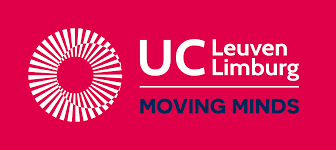 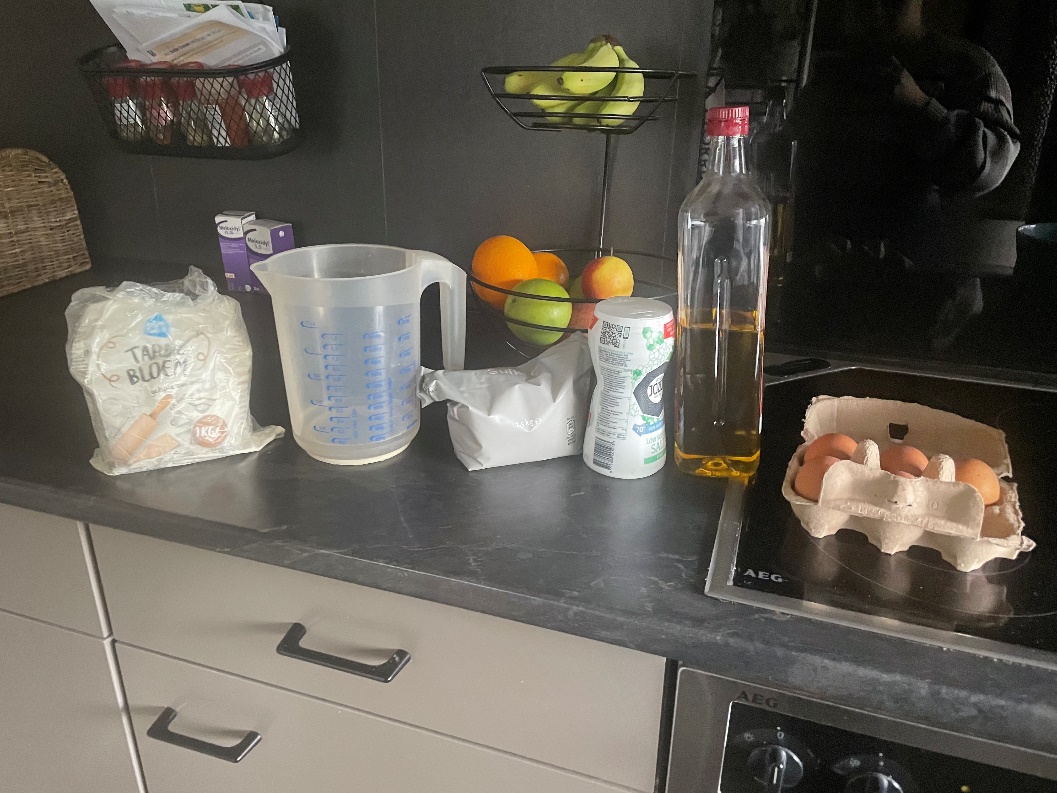 Bloem:  mol (C1212H2224O606) NaHCO3 of natriumwaterstofcarbonaat: mol  C12H22O11 (suiker): 0,048 mol   Eieren:    eierenZonnebloemolie: 0,014 mol (C54H98O6)  NaCl (keukenzout)   H2O (water) 0,56 mol  Tijd:  =1 minutenTemperatuur: 473 K= 200°CMeng alle ingrediënten goed zodat er geen klonters meer in zitten.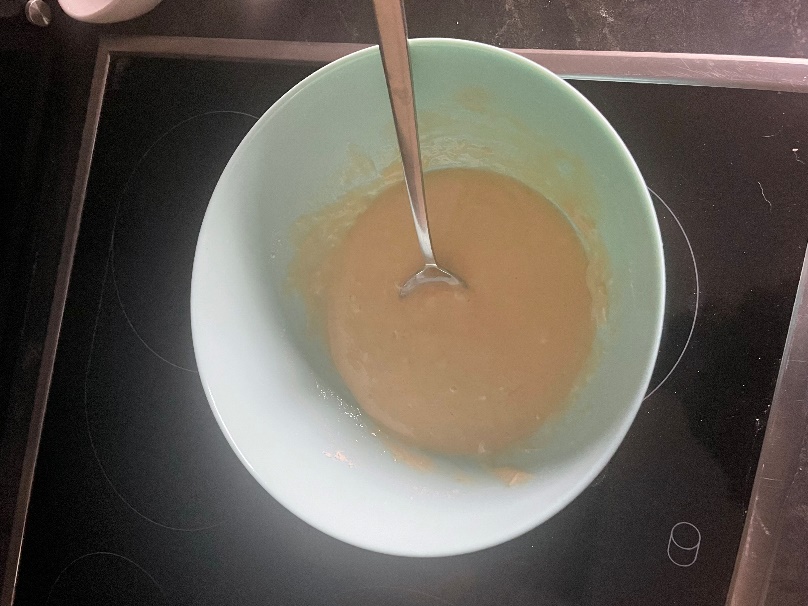 Bak de muffins 10 minuten op 200°C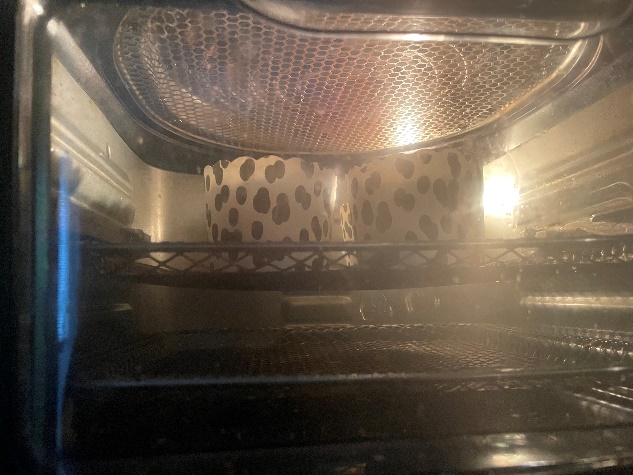 De muffins zijn klaar!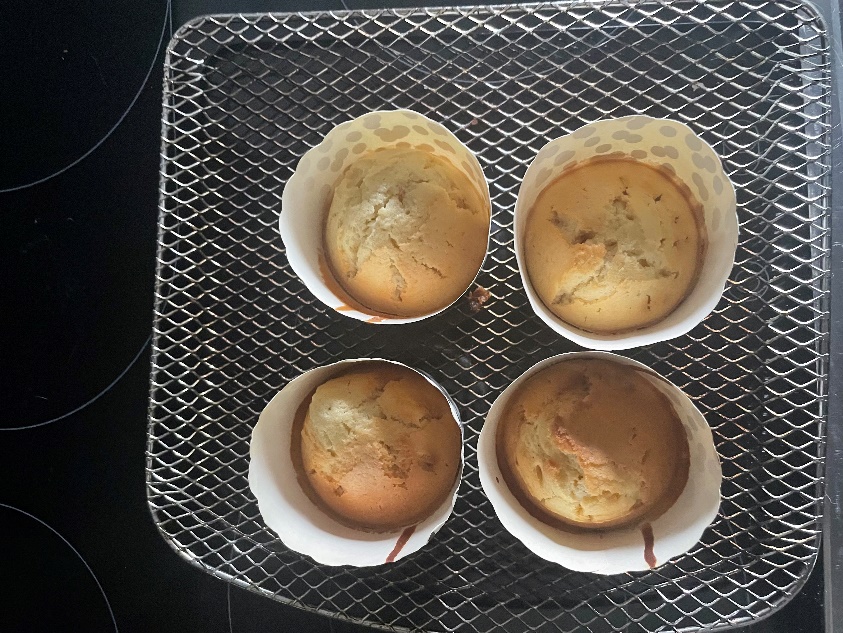 